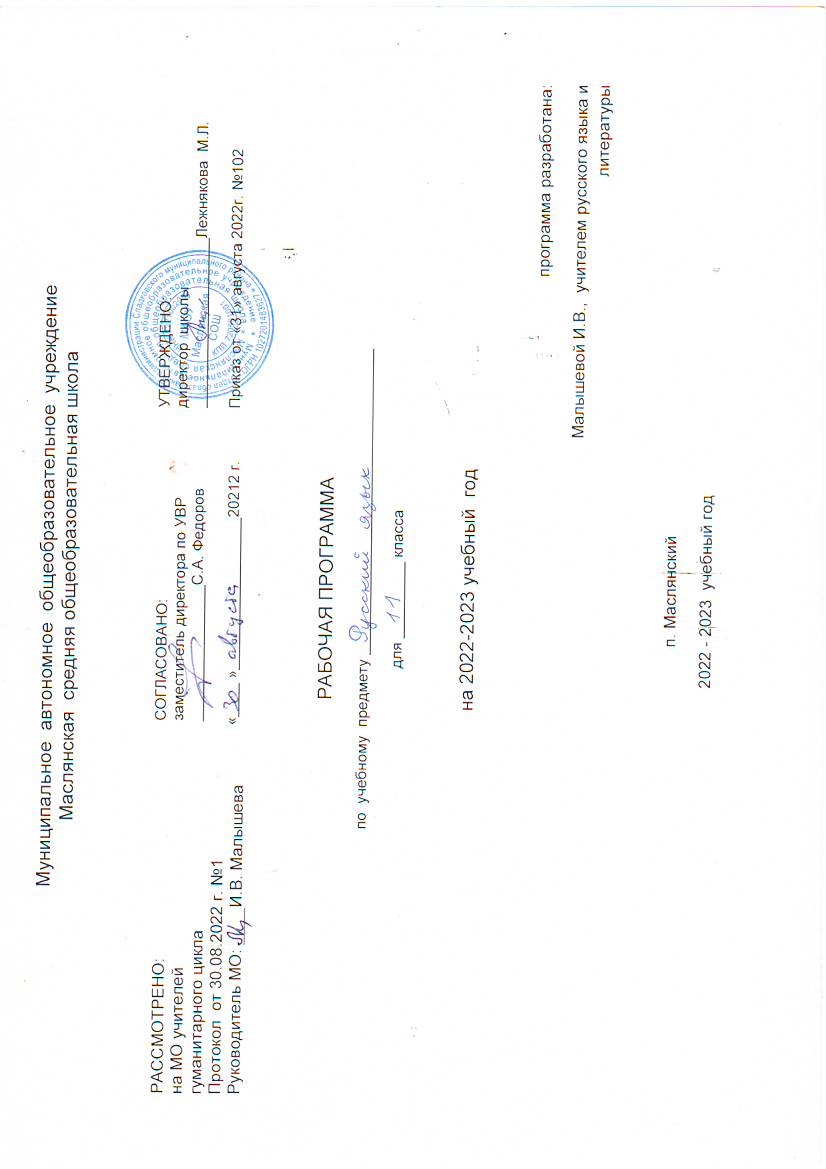 РАБОЧАЯ ПРОГРАММА ПО РУССКОМУ ЯЗЫКУ В 11 КЛАССЕРаздел I. Планируемые результатыЛичностные:1)воспитание российской гражданской идентичности: патриотизма, любви и уважения к Отечеству, чувства гордости за свою Родину, прошлое и настоящее многонационального народа России; осознание своей этнической принадлежности, знание истории, языка, культуры своего народа, своего края, основ культурного наследия народов России и человечества; усвоение гуманистических, демократических и традиционных ценностей многонационального российского общества; воспитание чувства долга перед Родиной;2) формирование ответственного отношения к учению, готовности и способности обучающихся к саморазвитию и самообразованию на основе мотивации к обучению и познанию, осознанному выбору и построению дальнейшей индивидуальной траектории образования на базе ориентировки в мире профессий и профессиональных предпочтений, с учётом устойчивых познавательных интересов;3) формирование целостного мировоззрения, соответствующего современному уровню развития науки и общественной практики, учитывающего социальное, культурное, языковое, духовное многообразие современного мира;4) формирование осознанного, уважительного и доброжелательного отношения к другому человеку, его мнению, мировоззрению, культуре, языку, вере, гражданской позиции; к истории, культуре, религии, традициям, языкам, ценностям народов России и народов мира; готовности и способности вести диалог с другими людьми и достигать в нём взаимопонимания;5) освоение социальных норм, правил поведения, ролей и форм социальной жизни в группах и сообществах, включая взрослые и социальные сообщества; участие в школьном самоуправлении и общественной жизни в пределах возрастных компетенций с учётом региональных, этнокультурных, социальных и экономических особенностей;6) развитие морального сознания и компетентности в решении моральных проблем на основе личностного выбора, формирование нравственных чувств и нравственного поведения, осознанного и ответственного отношения к собственным поступкам;7) формирование коммуникативной компетентности в общении и сотрудничестве со сверстниками, старшими и младшими в процессе образовательной, общественно полезной, учебно-исследовательской, творческой и других видах деятельности;8) формирование ценности здорового и безопасного образа жизни; усвоение правил индивидуального и коллективного безопасного поведения в чрезвычайных ситуациях, угрожающих жизни и здоровью людей, правил поведения в транспорте и правил поведения на дорогах;9) формирование основ экологической культуры на основе признания ценности жизни во всех её проявлениях и необходимости ответственного, бережного отношения к окружающей среде;10) осознание значения семьи в жизни человека и общества, принятие ценности семейной жизни, уважительное и заботливое отношение к членам своей семьи;11) развитие эстетического сознания через освоение художественного наследия народов России и мира, творческой деятельности эстетического характера;12) стремление к совершенствованию речевой культуры в целом;13) формирование коммуникативной компетенции в межкультурной и межэтнической коммуникации;14) развитие таких качеств, как воля, целеустремлённость, креативность, инициативность, эмпатия, трудолюбие, дисциплинированность;15) формирование общекультурной и этнической идентичности как составляющих гражданской идентичности личности;16) стремление к лучшему осознанию культуры своего народа и готовность содействовать ознакомлению с ней представителей других стран; толерантное отношение к проявлениям иной культуры; осознание себя гражданином своей страны и мира;17) готовность отстаивать национальные и общечеловеческие (гуманистические, демократические) ценности, свою гражданскую позицию;18) готовность и способность обучающихся к саморазвитию; сформированность мотивации к обучению, познанию, выбору индивидуальной образовательной траектории; ценностно-смысловые установки обучающихся, отражающие их личностные позиции, социальные компетенции; сформированность основ гражданской идентичности.Метапредметные результаты:Метапредметные результаты освоения основной образовательной программы представлены тремя группами универсальных учебных действий (УУД).Регулятивные УУД: выпускник научится самостоятельно определять цели, задавать параметры и критерии, по которым можно определить, что цель достигнута; оценивать возможные последствия достижения поставленной цели в деятельности, собственной жизни и жизни окружающих людей, основываясь на соображениях этики и морали; ставить и формулировать собственные задачи в образовательной деятельности и жизненных ситуациях; оценивать ресурсы, в том числе время и другие нематериальные ресурсы, необходимые для достижения поставленной цели; выбирать путь достижения цели, планировать решение поставленных задач, оптимизируя материальные и нематериальные затраты; организовывать эффективный поиск ресурсов, необходимых для достижения поставленной цели; сопоставлять полученный результат деятельности с поставленной заранее целью.Познавательные УУД: выпускник научится искать и находить обобщённые способы решения задач, в том числе осуществлять развёрнутый информационный поиск и ставить на его основе новые (учебные и познавательные) задачи; критически оценивать и интерпретировать информацию с разных позиций, распознавать и фиксировать противоречия в информационных источниках; использовать различные модельно-схематические средства для представления существенных связей и отношений, а также противоречий, выявленных в информационных источниках; находить и приводить критические аргументы в отношении действий и суждений другого; спокойно и разумно относиться к критическим замечаниям в отношении собственного суждения, рассматривать их как ресурс собственного развития; выходить за рамки учебного предмета и осуществлять целенаправленный поиск возможностей для широкого переноса средств и способов действия; выстраивать индивидуальную образовательную траекторию, учитывая ограничения со стороны других участников и ресурсные ограничения; менять и удерживать разные позиции в познавательной деятельности.Коммуникативные УУД: выпускник научится осуществлять деловую коммуникацию как со сверстниками, так и со взрослыми (как внутри образовательной организации, так и за её пределами), подбирать партнёров для деловой коммуникации исходя из соображений результативности взаимодействия, а не личных симпатий; при осуществлении групповой работы быть как руководителем, так и членом команды в разных ролях (генератор идей, критик, исполнитель, выступающий, эксперт и т.д.); координировать и выполнять работу в условиях реального, виртуального и комбинированного взаимодействия; развёрнуто, логично и точно излагать свою точку зрения с использованием адекватных (устных и письменных) языковых средств; распознавать конфликтогенные ситуации и предотвращать конфликты до их активной фазы, выстраивать деловую и образовательную коммуникацию, избегая личностных оценочных суждений.Предметные результатыВ результате изучения учебного предмета «Русский язык» на уровне среднего общего образования выпускник научится:•	использовать языковые средства адекватно цели общения и речевой ситуации;•	использовать знания о формах русского языка (литературный язык, просторечие, народные говоры, профессиональные разновидности, жаргон, арго) при создании текстов; • создавать устные и письменные высказывания, монологические и диалогические тексты определенной функционально-смысловой принадлежности (описание, повествование, рассуждение) и определенных жанров (тезисы, конспекты, выступления, лекции, отчеты, сообщения, аннотации, рефераты, доклады, сочинения);•	выстраивать композицию текста, используя знания о его структурных элементах;•	подбирать и использовать языковые средства в зависимости от типа текста и выбранного профиля обучения;•	правильно использовать лексические и грамматические средства связи предложений при построении текста;•	создавать устные и письменные тексты разных жанров в соответствии с функционально-стилевой принадлежностью текста;•	сознательно использовать изобразительно-выразительные средства языка при создании текста в соответствии с выбранным профилем обучения; • использовать при работе с текстом разные виды чтения (поисковое, просмотровое, ознакомительное, изучающее, реферативное) и аудирования (с полным пониманием текста, с пониманием основного содержания, с выборочным извлечением информации);•	анализировать текст с точки зрения наличия в нём явной и скрытой, основной и второстепенной информации, определять его тему, проблему и основную мысль; • извлекать необходимую информацию из различных источников и переводить её в текстовый формат;•	преобразовывать текст в другие виды передачи информации;•	выбирать тему, определять цель и подбирать материал для публичного выступления;•	соблюдать культуру публичной речи;•	соблюдать в речевой практике основные орфоэпические, лексические, грамматические, стилистические, орфографические и пунктуационные нормы русского литературного языка;•	оценивать собственную и чужую речь с позиции соответствия языковым нормам;•	использовать основные нормативные словари и справочники для оценки устных и письменных высказываний с точки зрения соответствия языковым нормам.Раздел II. Содержание учебного предмета «Русский язык» в 11 классеПовторение и обобщение пройденного в 10 классеКонтрольный диктантОсновные принципы русской пунктуации. Пунктуационный анализ текстаСловосочетание. Классификация словосочетаний. Виды синтаксической связи. Синтаксический разбор словосочетания.ИзложениеПредложение. Простое предложение Понятие о предложении. Классификация предложений. Виды предложений по цели высказывания. Виды предложений по эмоциональной окраске. Предложения утвердительные и отрицательные. Виды предложений по структуре. Двусоставные и односоставные предложения. Главные члены предложения. Тире между подлежащим и сказуемым. Распространенные и нераспространенные предложения. Второстепенные члены предложения. Полные и неполные предложения. Тире в неполном предложении. Соединительное тире. Интонационное тире. Порядок слов в простом предложении. Инверсия. Синонимия разных типов простого предложения.Тест в формате ЕГЭПростое осложненное предложение Синтаксический разбор простого предложения. Однородные члены предложения. Знаки препинания в предложениях с однородными членами. Знаки препинания при однородных и неоднородных определениях. Знаки препинания при однородных и неоднородных приложениях. Знаки препинания при однородных членах, соединенных неповторяющимися союзами. Знаки препинания при однородных членах, соединенных повторяющимися и парными союзами.Обобщающие слова при однородных членах. Знаки препинания при обобщающих словах. Обособленные члены предложения. Знаки препинания при обособленных членах предложения. Обособленные и необособленные определения. Обособленные приложения. Обособленные обстоятельства. Обособленные дополнения. Уточняющие, пояснительные и присоединительные члены предложения. Параллельные синтаксические конструкции. Знаки препинания при сравнительном обороте.Знаки препинания при словах и конструкциях, грамматически не связанных с предложением. Знаки препинания при обращениях. Знаки препинания при вводных словах и словосочетаниях. Знаки препинания при вставных конструкциях. Знаки препинания при междометиях. Утвердительные, отрицательные, вопросительно-восклицательные слова.Подготовка к ЕГЭ. ТестДиктант с грамматическим заданиемИтоговое сочинениеПодготовка к ЕГЭ. ТестДиктантИтоговый тест за 1 полугодие.Сложное предложение Понятие о сложном предложении. Знаки препинания в сложносочиненном предложении. Синтаксический разбор сложносочиненного предложения. Знаки препинания в сложноподчиненном предложении с одним придаточным. Синтаксический разбор сложноподчиненного предложения с одним придаточным. Знаки препинания в сложноподчиненном предложении с несколькими придаточными. Синтаксический разбор сложноподчиненного предложения с несколькими придаточными. Знаки препинания в бессоюзном сложном предложении. Запятая и точка с запятой в бессоюзном сложном предложении. Двоеточие в бессоюзном сложном предложении. Тире в бессоюзном сложном предложении. Синтаксический разбор бессоюзного сложного предложения. Период. Знаки препинания в периоде. Синонимия разных типов сложного предложения.Диктант по теме «Пунктуация»Предложения с чужой речью. Способы передачи чужой речи. Знаки препинания при прямой речи. Знаки препинания при диалоге. Знаки препинания при цитатах.Употребление знаков препинания. Сочетание знаков препинания. Вопросительный и восклицательный знаки. Запятая и тире. Многоточие и другие знаки препинания. Скобки и другие знаки препинания. Кавычки и другие знаки препинания. Факультативные знаки препинания. Авторская пунктуация.Культура речи. Культура речи как раздел науки о языке, изучающий правильность и чистоту речи. Правильность речи. Норма литературного языка. Типы норм литературного языка: орфоэпические, акцентологические, словообразовательные, лексические, морфологические, синтаксические, стилистические нормы. Качества хорошей речи: чистота, выразительность, уместность, точность, богатство. Виды и роды ораторского красноречия. Ораторская речь и такт.Диктант с грамматическим заданием.Стилистика. Стилистика как раздел науки о языке, который изучает стили языка и стили речи, а также изобразительно-выразительные средства. Функциональные стили. Классификация функциональных стилей. Научный стиль. Официально-деловой стиль. Публицистический стиль. Разговорный стиль. Особенности литературно-художественной речи. Текст. Функционально-смысловые типы речи: повествование, описание, рассуждение. Анализ текстов разных стилей и жанров.Проверочная работа по теме «Лексикология и фразеология»Комплексный анализ текстаПодготовка к написанию сочинения ЕГЭ Сочинение-рецензия по текстуИтоговая контрольная работа в формате ЕГЭПовторение Раздел III.Тематическое планирование уроков русского языка в 11 классеРеализация рабочей программы воспитания в урочной деятельности направлена на формирование понимания важнейших социокультурных и духовно-нравственных ценностей.Механизм реализации рабочей программы воспитания: - установление доверительных отношений между педагогическим работником и его обучающимися, способствующих позитивному восприятию обучающимися требований и просьб педагогического работника, привлечению их внимания к обсуждаемой на уроке информации, активизации их познавательной деятельности; - привлечение внимания обучающихся к ценностному аспекту изучаемых на уроках явлений, организация их работы с получаемой на уроке социально значимой информацией, инициирование ее обсуждения, высказывания обучающимися своего мнения по ее поводу, выработки своего к ней отношения; - применение на уроке интерактивных форм работы с обучающимися: интеллектуальных игр, стимулирующих познавательную мотивацию обучающихся; -проведение предметных олимпиад, турниров, викторин, квестов, игр-экспериментов, дискуссии и др. - демонстрация примеров гражданского поведения, проявления добросердечности через подбор текстов для чтения, задач для решения, проблемных ситуаций, обсуждения, анализ поступков людей и др. - применение на уроках групповой работы или работы в парах, которые учат обучающихся командной работе и взаимодействию с другими обучающимися; включение в урок игровых процедур, которые помогают поддержать мотивацию обучающихся к получению знаний, налаживанию позитивных межличностных отношений в классе, помогают установлению доброжелательной атмосферы во время урока. - посещение экскурсий, музейные уроки, библиотечные уроки и др. - приобщение обучающихся к российским традиционным духовным ценностям, включая культурные ценности своей этнической группы, правилам и нормам поведения в российском обществе. - побуждение обучающихся соблюдать на уроке общепринятые нормы поведения, правила общения, принципы учебной дисциплины, самоорганизации, взаимоконтроль и самоконтроль - организация шефства мотивированных и эрудированных обучающихся над их неуспевающими одноклассниками, дающего обучающимся социально значимый опыт сотрудничества и взаимной помощиПриложение. Поурочно-тематическое планирование уроков русского языка в 11кл.Оценочные процедуры в 11 классе по русскому языку№название темыобщее количество часовиз них на развитие речи1Повторение712Синтаксис и пунктуация. 2.1Основные принципы русской пунктуации1-2.2Словосочетание312.3Простое предложение4252.4Сложное предложение1622.5Предложение с чужой речью712.6Употребление знаков препинания1023Речь. Речевое общение. Культура речи754.Стилистика765Контроль знаний2-Всего:10223№Тема Количество часовПовторение (6 ч)Повторение (6 ч)Повторение (6 ч)1Повторение и обобщение пройденного по фонетике, графике, орфоэпии и орфографии.12Повторение по теме «Морфемика и словообразование»13Повторение по теме «Лексика. Фразеология»14Обобщающее повторение частей речи15РР Комплексный анализ текста16Входной (диагностический) контрольный диктант №117Анализ ошибок контрольного диктанта. Практикум1Синтаксис и пунктуация.Синтаксис и пунктуация.Синтаксис и пунктуация.Основные принципы русской пунктуации (1 ч)Основные принципы русской пунктуации (1 ч)Основные принципы русской пунктуации (1 ч)8Основные принципы русской пунктуации1Словосочетание (3 ч)Словосочетание (3 ч)Словосочетание (3 ч)9,10Словосочетание. Виды синтаксической связи211РР Изложение1Предложение. Простое предложение (42 ч)Предложение. Простое предложение (42 ч)Предложение. Простое предложение (42 ч)12,13Простое предложение. Виды предложений по эмоциональной окраске. Предложения утвердительные и отрицательные214Подготовка к ЕГЭ. Тест115Виды предложений по структуре. Двусоставные и односоставные предложения. 116Тире между подлежащим и сказуемым117Распространенные и нераспространенные предложения.118Полные и неполные предложения. Соединительное тире. Интонационное тире119Подготовка к ЕГЭ. Тест120,21РР Сочинение по предложенному тексту222,23Простое осложненное предложение. Синтаксический разбор простого предложения. Предложения с однородными членами. 224Знаки препинания при однородных и неоднородных определениях.125Знаки препинания при однородных и неоднородных приложениях126Знаки препинания при однородных членах, соединенных неповторяющимися союзами.127,28Знаки препинания при однородных членах, соединенных повторяющимися и парными союзами229Обобщающие слова при однородных членах130Подготовка к ЕГЭ. Тест131,32Обособленные члены предложения. Обособленные и необособленные определения. 233Обособленные приложения.134Готовимся к ЕГЭ. Тест135,36Обособленные обстоятельства237Обособленные дополнения. 138,39Повторение и обобщение.240РР Лингвистический анализ текста141,42Уточняющие, пояснительные и присоединительные члены предложения243Контрольный диктант №2144,45Знаки препинания при сравнительных оборотах, обращениях.246,47РР Итоговое сочинение248Контрольный тест за 1 полугодие.149,50Вводные слова. Вставные конструкции.251,52Междометия. Утвердительные, отрицательные, вопросительно-восклицательные слова253Готовимся к ЕГЭ1Сложное предложение ( 16 ч)Сложное предложение ( 16 ч)Сложное предложение ( 16 ч)54,55РР Сочинение в формате ЕГЭ256Сложное предложение. Понятие о сложном предложении. Знаки препинания в сложносочиненном предложении157,58Знаки препинания в сложноподчиненном предложении с одним придаточным, несколькими придаточными.259,60,61Знаки препинания в сложноподчиненном предложении с одним придаточным, несколькими придаточными.362,63Знаки препинания в бессоюзном сложном предложении264,65,66Сложное предложение с разными видами союзной и бессоюзной связи367,68Период. Знаки препинания в периоде. Сложное синтаксическое целое и абзац269Контрольный диктант №31Предложения с чужой речью (7 ч)Предложения с чужой речью (7 ч)Предложения с чужой речью (7 ч)70,71Способы передачи чужой речи272Знаки препинания при прямой речи173Знаки препинания при диалоге174Знаки препинания при цитатах175Готовимся к ЕГЭ176РР Из истории русского языкознания. Практикум1Употребление знаков препинания (10 ч)Употребление знаков препинания (10 ч)Употребление знаков препинания (10 ч)77,78Сочетание знаков препинания279Факультативные знаки препинания180Авторская пунктуация181Практикум по пунктуации182,83Повторение и обобщение по теме «Пунктуация»284,85РР Изложение с грамматическим заданием286Контрольный диктант №41Речь. Речевое общение. Культура речи (7 ч)Речь. Речевое общение. Культура речи (7 ч)Речь. Речевое общение. Культура речи (7 ч)87Язык и речь188,89РР Речевая деятельность. Виды речевой деятельности. Речевое общение290РР Правильность русской речи191РР Типы норм литературного языка192РР О качествах хорошей речи. Семинар193РР Культура публичной речи1Стилистика (7 ч)Стилистика (7 ч)Стилистика (7 ч)94РР Научный стиль195РР Официально-деловой стиль196РР Публицистический стиль197РР Разговорная речь198РР Язык художественной литературы199РР Текст. Типы текстов1100Готовимся к ЕГЭ1Контроль знаний (2 ч)Контроль знаний (2 ч)Контроль знаний (2 ч)101,102Итоговая контрольная работа в формате ЕГЭ2№датаТемаПовторение (7 ч)Повторение (7 ч)Повторение (7 ч)1Повторение и обобщение пройденного по фонетике, графике, орфоэпии и орфографии.2Повторение по теме «Морфемика и словообразование»3Повторение по теме «Лексика. Фразеология»4Обобщающее повторение частей речи5РР Комплексный анализ текста6Входной (диагностический) контрольный диктант №17Анализ ошибок контрольного диктанта. ПрактикумСинтаксис и пунктуация.Синтаксис и пунктуация.Синтаксис и пунктуация.Основные принципы русской пунктуации (1 ч)Основные принципы русской пунктуации (1 ч)Основные принципы русской пунктуации (1 ч)8Основные принципы русской пунктуацииСловосочетание (3 ч)Словосочетание (3 ч)Словосочетание (3 ч)9,10Словосочетание. Виды синтаксической связи11РР ИзложениеПредложение. Простое предложение( 42 ч)Предложение. Простое предложение( 42 ч)Предложение. Простое предложение( 42 ч)12,13Простое предложение. Виды предложений по эмоциональной окраске. Предложения утвердительные и отрицательные14Подготовка к ЕГЭ. Тест15Виды предложений по структуре. Двусоставные и односоставные предложения. 16Тире между подлежащим и сказуемым17Распространенные и нераспространенные предложения.18Полные и неполные предложения.Соединительное тире. Интонационное тире19Подготовка к ЕГЭ. Тест20,21РР Сочинение по предложенному тексту22,23Простое осложненное предложение. Синтаксический разбор простого предложения. Предложения с однородными членами. 24Знаки препинания при однородных и неоднородных определениях.25Знаки препинания при однородных и неоднородных приложениях26Знаки препинания при однородных членах, соединенных неповторяющимися союзами.27,28Знаки препинания при однородных членах, соединенных повторяющимися и парными союзами29Обобщающие слова при однородных членах30Подготовка к ЕГЭ. Тест31,32Обособленные члены предложения. Обособленные и необособленные определения. 33,Обособленные приложения.34Готовимся к ЕГЭ. Тест35,36Обособленные обстоятельства37Обособленные дополнения. 38,39Повторение и обобщение.40РР Лингвистический анализ текста41,42Уточняющие, пояснительные и присоединительные члены предложения43Контрольный диктант №244,45Знаки препинания при сравнительных оборотах, обращениях.46,47РР Итоговое сочинение48Контрольный тест за 1 полугодие.49,50Вводные слова. Вставные конструкции.51,52Междометия. Утвердительные, отрицательные, вопросительно-восклицательные слова53Готовимся к ЕГЭСложное предложение ( 16 ч)Сложное предложение ( 16 ч)Сложное предложение ( 16 ч)54,55РР Сочинение в формате ЕГЭ56Сложное предложение. Понятие о сложном предложении. Знаки препинания в сложносочиненном предложении57,58Знаки препинания в сложноподчиненном предложении с одним придаточным, несколькими придаточными.59,60,61Знаки препинания в сложноподчиненном предложении с одним придаточным, несколькими придаточными.62,63Знаки препинания в бессоюзном сложном предложении64,65,66Сложное предложение с разными видами союзной и бессоюзной связи67,68Период. Знаки препинания в периоде. Сложное синтаксическое целое и абзац69Контрольный диктант №3Предложения с чужой речью (7 ч) Предложения с чужой речью (7 ч) Предложения с чужой речью (7 ч) 70,71Способы передачи чужой речи72Знаки препинания при прямой речи73Знаки препинания при диалоге74Знаки препинания при цитатах75Готовимся к ЕГЭ76РР Из истории русского языкознания. ПрактикумУпотребление знаков препинания (10 ч)Употребление знаков препинания (10 ч)Употребление знаков препинания (10 ч)77,78Сочетание знаков препинания79Факультативные знаки препинания80Авторская пунктуация81Практикум по пунктуации82,83Повторение и обобщение по теме «Пунктуация»84,85РР Изложение с грамматическим заданием86Контрольный диктант №4Речь. Речевое общение. Культура речи (7 ч)Речь. Речевое общение. Культура речи (7 ч)Речь. Речевое общение. Культура речи (7 ч)87Язык и речь88,89РРРечевая деятельность. Виды речевой деятельности. Речевое общение90РР Правильность русской речи91РР Типы норм литературного языка92РР О качествах хорошей речи. Семинар93РР Культура публичной речиСтилистика (7 ч)Стилистика (7 ч)Стилистика (7 ч)94РР Научный стиль95РР Официально-деловой стиль96РР Публицистический стиль97РР Разговорная речь98РР Язык художественной литературы99РР Текст. Типы текстов100Готовимся к ЕГЭКонтроль знаний (2 ч)Контроль знаний (2 ч)Контроль знаний (2 ч)101,102Итоговая контрольная работа в формате ЕГЭУчебный период(четверть, полугодие, год)№ работы, темаКР (тест), диктант, сочинение, изложениеИсточник 1 четверть№1. Входной (диагностический) контрольный диктант №1Диктантhttps://tak-to-ent.net/load/506-1-0-11471 1 четверть№2. РР Изложение1 четверть№ 3. Сочинение по текстуСочинение по тексту в формате ЕГЭhttps://4ege.ru/gia-po-russkomu-jazyku/62508-obrazcy-sochinenij-na-lingvisticheskuju-temu-dlja-podgotovki-k-oge.html 2 четверть№ 3. Контрольный диктант №2 Диктантhttps://tak-to-ent.net/load/506-1-0-11471 2 четверть№4. Итоговое сочинение Сочинение в формате ЕГЭ    https://vpr-ege.ru/oge/russkij-yazyk/72-audiozapisi-izlozheni                                                                     2 четверть№5. Контрольный диктант №3 с грамматическим заданиемДиктантhttps://tak-to-ent.net/load/506-1-0-11471 3 четверть№6. Контрольный диктант №4 с грамматическим заданиемДиктантhttps://tak-to-ent.net/load/506-1-0-11471 3 четверть№7. Сочинение-рассуждение на лингвистическую темуСочинение по тексту в формате ЕГЭhttps://4ege.ru/gia-po-russkomu-jazyku/62508-obrazcy-sochinenij-na-lingvisticheskuju-temu-dlja-podgotovki-k-oge.html 3 четверть№8. Сочинение по картинеСочинениеУчебник 9 класса3 четверть№9. Контрольное тестирование по теме «Сложноподчиненное предложение»Тесты https://infourok.ru/kontrolnoe-testirovanie-po-teme-slozhnopodchinennye-predlozheniya-v-9-klasse-6217901.html 4 четверть№10. Сочинение по картинеСочинениеУчебник 9 класса4 четверть№ 11. Контрольное тестирование по теме «Бессоюзное сложное предложение»Тесты https://nsportal.ru/shkola/russkiy-yazyk/library/2016/04/05/testirovanie-po-teme-bessoyuznoe-slozhnoe-predlozhenie 4 четверть№ 12. Подробное изложениеИзложениеУчебник 9 класса4 четверть№ 13. Контрольный диктант №5 с грамматическим заданиемДиктант https://tak-to-ent.net/load/506-1-0-11471 4 четверть№14. Итоговое тестированиеТесты https://nsportal.ru/shkola/russkiy-yazyk/library/2020/08/19/startovyy-test-v-9-klasse-po-russkomu-yazyku-s-otvetami 